Would you like to know the Newest Technology in Carpet Cleaning and learn how to Best Sell Your Services?The Experts are in!Attend the Hands-On Carpet CareSeminarPresenters Doug Berjer, CFR Sales Manager and Craig Wallace, CFR Regional Manager Location:	Right Choice Janitorial Supply, LLC Training Room		6464 N. Teutonia Avenue		Milwaukee, WI  53209Date:		May 11, 2016Time:		10:00am – 12:00pm		 Investment:  	$29.95Registration:	Call 414-716-2000 or email us at craigjr@rightchoicejanitorial.com 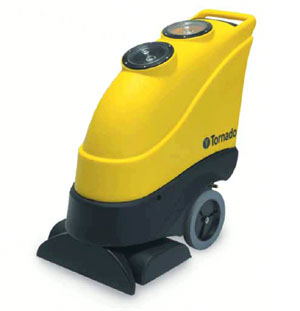 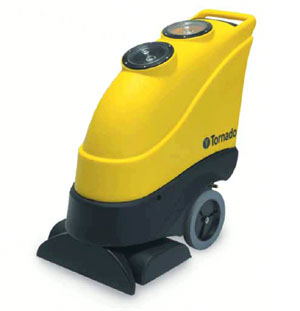 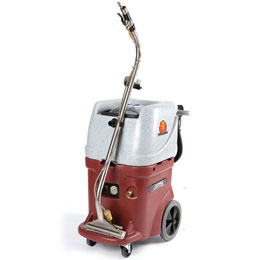 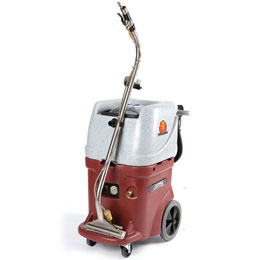 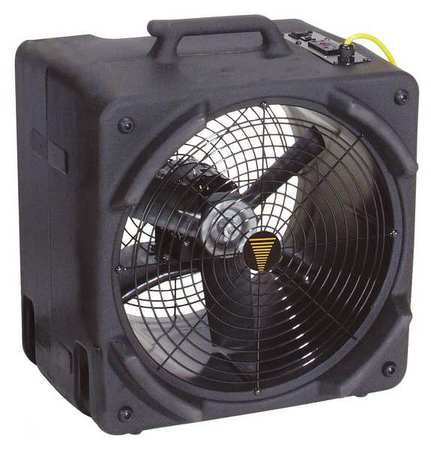 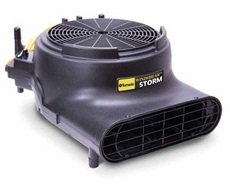 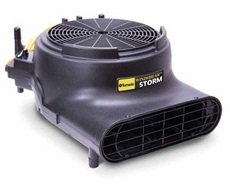 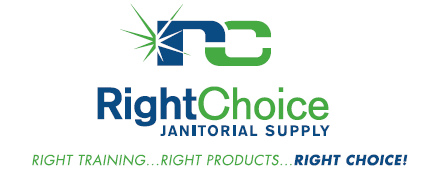 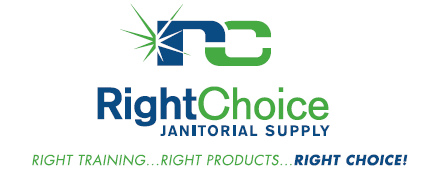 Helpful Tips on Spring Cleaning!Square FootageAccurately measure square footage of the project and ensure you have enough product on hand.Staging MatUsing a staging mat will eliminate excess clean-up.Splash CollarUsing a splash collar will eliminate wall splatterFloor DryersAlways use floor dryers to speed up the carpet drying process to eliminate chance of mold build-upDrying TimesKnow whether the heat or air conditioning is turned off in the building.  This will considerably effect drying times.Outside Entrance90% of all soil is tracked in from the building entrance.  Use entrance matting year round and clean outside front door to minimize tracking